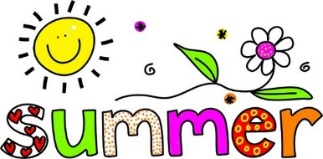 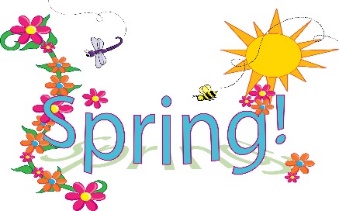 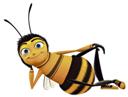 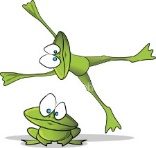 Welcome back, we hope that you have had a good Easter break and enjoyed the latest photo drop of the last weeks in setting.   We have another fun packed couple of terms ahead, with some nice activities for the children to take part in; our weekly guide is in the outside notice board and on our web page at www.jellytotsplaygroup.org.uk. Our Topics for Terms 5 & 6 will be ‘Farms, Guardians of the Planet and Looking after our Oceans’ looking at more signs of spring, growing and possible tadpole watch, if we are not too late. Talking about farms and what grows on them, planting our sunflower seeds (we are having a little key group competition). We are also going to make a child size scarecrow as a large group activity, a first for us so watch this space. Then our hatching chicks, which will be very exciting and later in the term caterpillars.  We are hoping to have the recycling lorry during the summer term too, which will be fab and link in to our Guardians of the Planet topic. Lastly, Jonathans Jungle will hopefully come in so the children get the chance to hold and find out about some of his less popular creatures that come from some of the places we need to look after! During term 6 we need you to save different blue/green paper/thin card for our giant earth that we make to go onto the wall. You can look in more detail at what is happening on the weekly guides that you will find on the web page.   Dates for your diaries:Quiz Night Friday 19th April - This is a fundraising event.Lower Shaw Farm Visit Tuesday 30th April morning and afternoon the cost will be £5 per child. I will send out flyers shortly and a list will go up on the bench so we know numbers for non-session children/parentsParent Summary Sharing W/C 7th May (Bank holiday is Monday) –Summaries and Parental Questionnaires will be sent out in envelopes. Some children will have their summaries shared a bit earlier or later, depending when they started with us.Jellytots Cake Sale – Friday 24th May - This is a fundraising event.Half Term is 27th  May – 3rd June (1 week) Back on Monday 3rd Achievement Diaries due in W/C 29th April and 3rd June for updating.Stay and Play Sessions – Will begin 29th April. A list of dates will be available on the bench for an hours stay and play with your children. Timings can be tweaked if needed. Some days will not be available, as you will see from the sheet Sponsored Sports Week Commencing 10th June –This is a fundraising event. A Sponsor Sheet will go out the week before. The children will be doing the different activities all week and when they have completed them all they will get a medal and treat, then you can kindly collect your sponsorship Jonathan’s Jungle Monday 24th June – There will be a list for non-session children to attend these sessions’ morning and afternoon. I will put up a list on the bench outside and let you know times etc. Summer Trip to Roves Farm, Wednesday 26th June – (A list with prices and numbers for coach and entry will go up on the bench nearer the time). No sessions that day.Summer Disco £2.00 – Thursday 27th June (A list will go up nearer the time)Summer Raffle – Tickets will go out beginning of term 6 Jellytots Jamboree and Leavers Graduation –Friday 19th July 4.30 until 6.30pm behind the mobile –The children to have their graduation first and then have time to enjoy stalls and face painting etc. Details to follow                                                                                                         General Reminders                                                                                                                                      Please DO NOT Park in the school (unless you have a blue badge)Please can you think about your children’s shoes, some of the fashionable ones (with laces) are very difficult for them to get on by themselves and can be quite frustrating for them. Flippy sandals or loose fitting crocs are not safe when running and climbing outside so please help them stay safe, thank you for your consideration. I hope that we will be experiencing some nicer weather; please can you make sure that all children have named hats for outside and sun block on before they come in to sessions. We do have spare hats.Please re-name some of your water bottles, snack pots as the names have worn off.                                                             Thank you again for all your continued support, if you have any concerns/worries please do not hesitate to speak to us at drop off/pick up or via text message.                             Jan, Chris, Jo, Mandy & Lucy